Table Captions:Table S1. Component score coefficient matrix.Table S1. Component score coefficient matrix.Figure Captions:Figure S1. Actual weed shot images: (a) Original weed image; (b) Image of ROI selection results, a red box represents a ROI.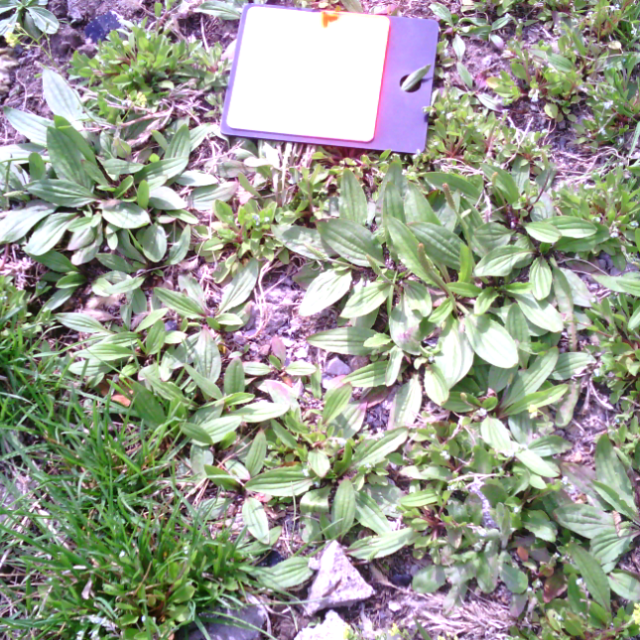 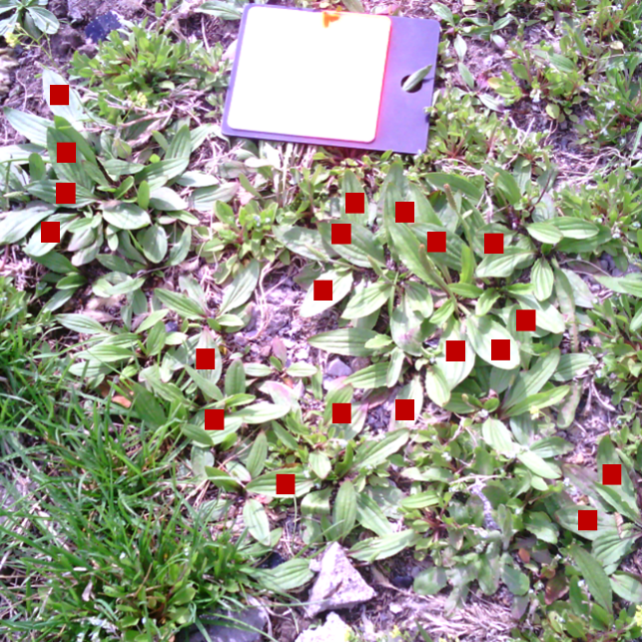 (a)                                   (b)Figure S1. Actual weed shot images: (a) Original weed image; (b) Image of ROI selection results, a red box represents a ROI.SpeciesPC1PC2PC3A. annua2.177010 -0.797003 -1.076048 A. canina2.320250 -1.181881 -0.278657 A. capillaris1.923710 -0.822500 0.407106 A. lappa1.395000 -0.584201 0.477699 A. rugosa1.750220 -0.116502 1.737629 C. album2.235640 0.438524 0.415754 C. arvense2.340660 1.528803 0.430915 C. bursa-pastoris2.418000 -1.179738 -0.307519 C. majus2.321960 0.171328 -1.521461 C. nutans2.573730 -0.796203 -0.447288 C. pendulus1.605360 -0.663326 0.190926 C. tectorum2.322600 0.566190 -0.185839 D. indica2.986640 -0.328706 1.085572 D. nemorosa1.694340 -0.804577 -0.956276 E. canadensis2.615650 3.563583 -0.063806 F. multiflora2.218210 -0.950050 0.916002 G. carolinianum0.011740 0.004790 -0.006260 G. hederacea2.415410 -0.613212 -0.532694 G. spurium2.326520 1.556238 -1.552653 H. plantaginea2.328280 -1.247446 1.041608 H. scandens2.279860 0.043902 0.326051 H. spectabile2.719500 4.650490 4.262516 I. lactea1.947520 -0.650118 2.140542 L. apetalum1.850240 -0.894322 0.678441 L. supina2.067730 -1.414863 1.637745 O. javanica1.118170 0.888546 0.063676 P. aviculare1.595290 -0.479009 0.434638 P. depressa1.708310 -0.951885 -0.366356 P. grandiflorus1.958870 1.634108 -1.796618 P. lapathifolia1.829030 -0.251765 0.566864 P. supina2.915780 -0.911956 -0.722839 R. acetosa1.889900 -1.203196 1.733141 S. media2.354050 -0.186075 -1.887744 S. nemorosa1.982600 2.437285 1.119522 T. mongolicum1.657330 -0.366194 0.442879 T. peduncularis2.384950 -1.250487 -1.998346 T. repens2.324580 1.679804 0.952829 U. angustifolia2.396960 0.212233 -0.186357 U. laetevirens1.218930 -0.653957 0.285174 V. philippica2.977040 -0.225894 -3.185578 